Title: Delay in seeking care for TB symptoms among adults newly diagnosed with HIV in rural MalawiAuthors: Lucky G. Ngwira1,2, David W. Dowdy3,4,5, McEwen Khundi1, Grace L. Barnes3, Austin Nkhoma1, Augustine T. Choko1, Michael Murowa6, Richard E. Chaisson3,4,5, Elizabeth L. Corbett1,7, Katherine Fielding7Affiliations: [1] Malawi Liverpool Wellcome Trust Clinical Research Programme, Malawi; [2] Liverpool School of Tropical Medicine; [3] Center for TB Research, Johns Hopkins School of Medicine; [4] Department of Epidemiology, Johns Hopkins Bloomberg School of Public Health; [5] Department of International Health, Johns Hopkins Bloomberg School of Public Health; [6] Ministry of Health, Malawi; [7] TB Centre, London School of Hygiene and Tropical MedicineRunning head: Delayed HIV diagnosis among TB symptomaticSummary word count: 198Text word count: 2,397 Number of References: 29Number of Tables: 3Number of Figures: 1Key words: Tuberculosis, HIV, health seeking, symptom screeningCorresponding Author & Author Responsible for Reprint Requests: Lucky Gift NgwiraMLW Clinical Research Programme, Box 30096, Chichiri, Blantyre3, Malawilgngwira@yahoo.comFunding: The parent study received NIH funding through NIAID (R01 AI093316) and the Johns Hopkins Center for AIDS Research (P30 AI094189), and is registered at ClinicalTrials.gov (NCT01450085)AbstractSETTING: Ten primary health clinics in rural Thyolo district, Malawi. OBJECTIVE: Tuberculosis (TB) is a common initial presentation of HIV infection. We investigated time from TB symptom onset to HIV diagnosis to describe TB health seeking behaviour in adults newly diagnosed with HIV. DESIGN:  We asked adults (≥18yrs) about presence and duration of TB symptoms at the time of receiving a new HIV diagnosis. Associations with delayed health seeking (defined as >30 and >90 days from onset of TB symptoms) were evaluated using multivariable logistic regression.RESULTS: TB symptoms were reported by 416 of 1,265 participants (33%), of whom 36% (150/416) had been symptomatic for >30 days before HIV testing.  Most participants (260/416, 63%) were below the poverty line (US$0.41 per household member per day). Patients who first sought care from informal providers had increased odds of delay greater than 30 days (adjusted odds ratio [aOR] 1.6, 95% confidence interval [95%CI] 0.9-2.8) or 90 days (aOR 2.0, 95%CI 1.1-3.8). CONCLUSIONS: Delayed health seeking for TB-related symptoms was common. Poverty was ubiquitous, but had no clear relationship to diagnostic delay. HIV-positive individuals who first sought care from informal providers were more likely to experience diagnostic delays for TB symptoms. BACKGROUND:HIV and tuberculosis (TB) are the leading infectious causes of adult deaths worldwide and especially in sub-Saharan Africa.1 An estimated 1.2 million (12%) of the 10.4 million people who developed TB worldwide in 2015 had HIV infection.1 The incidence of and mortality from TB increased steeply with the onset of the HIV epidemic and, despite recent gains, TB remains the leading cause of death among people living with HIV.2 TB thus still remains a major challenge.3 TB symptoms are commonly associated with undiagnosed HIV at all levels of the health system.4,5 Compared to TB diagnostics, HIV rapid diagnostic tests are quick, highly accurate, available in point-of-care (POC) format, and more widely decentralised. As such, it is common for HIV to be diagnosed before TB investigations have been started, even when the presenting complaint is consistent with active TB.  Lack of rapid POC diagnostics for TB translates into lack of rapid decision making, increasing the number of visits required for TB diagnosis, loss to follow up, and patient costs. Being investigated for TB is also associated with substantial costs to patients, both direct (e.g., food and transport) and indirect costs (loss of wages due to time spent seeking care). Similarly, TB treatment also requiring multiple facility visits6 – and TB is often less widely appreciated in communities relative to HIV.7 People with symptoms such as cough may therefore delay care-seeking for TB, yet may seek diagnosis for HIV. Individuals with newly diagnosed HIV, therefore, represent a group from whom insights into the initial steps in the TB care pathway can be investigated.8 Socioeconomic factors are closely associated with health seeking behaviour9,10, including HIV and TB.11–13  In settings with free health services, such as Malawi, costs can be high relative to monthly income among the poorest sectors of society.14 Catastrophic costs (defined as totaling more than 20% of  annual income) occur mostly from onset of TB symptoms to starting treatment, a fundamental driver being the number of clinic visits.14 Interventions focused at reducing delay to diagnosis could reduce not only these costs, but also transmission of both TB and HIV.A considerable amount of literature has evaluated the time from first TB symptom to TB diagnosis.15,16 Few studies, however, have looked at patient delays from onset of symptom(s) suggestive of TB to the time of HIV diagnosis in a formal health facility.  The primary aim of this study was therefore to investigate factors associated with delay from the onset of TB symptom to HIV diagnosis of more than 30 days, among adults newly diagnosed with HIV in a rural primary health care setting in Malawi. A secondary aim was to investigate risk factors for a delay of more than 90 days.METHODSStudy Design and setting of the parent study: CHEPETSA trial The CHEPETSA study was a cluster randomized trial conducted in 12 rural primary care clinics in Thyolo district, Malawi that enrolled adults with newly diagnosed HIV infection (CHEPETSA, clinicaltrials.gov #NCT01450085). In this parent study, clinics (clusters) were randomized to one of two TB screening algorithms: symptom screening plus sputum smear microscopy and symptom screening plus sputum testing with the Xpert MTB/RIF assay (Cepheid, Inc., Sunnyvale, CA, USA). All study participants were screened for TB symptoms (cough of any duration, fever, recent weight loss, or night sweats17) at enrolment. If at least one TB symptom was reported, participants were asked to give sputum for TB diagnosis with smear microscopy or Xpert MTB/RIF (depending on study arm). If asymptomatic and eligible, participants were initiated on isoniazid preventive therapy for six months. All participants were followed for one year after HIV diagnosis. The primary outcome of the parent trial was all-cause mortality at one year from enrolment.Study sample for this analysis In this analysis, we used enrolment data from participants recruited into the CHEPETSA study. Trial participants were included if they were enrolled on or before April 1, 2015 from ten clinics (five per study arm) and reported one or more of the four TB symptoms listed above at enrolment.  Baseline evaluation used standardised questionnaires to elicit demographics (age and sex), time of onset and duration of TB symptoms, asset ownership, smoking status and transit time to clinic. (See Table S1 in supplementary section, Appendix 1, for variables used in asset ownership.)Statistical Methods We defined delay a priori as more than 30 days from onset of TB symptoms to time of HIV diagnosis. By design, HIV diagnosis occurred at the same time as enrolment into CHEPETSA study. Using data collected by self-report on asset ownership, recent purchase of sugar, education level of household head, household cooking over firewood, acreage cultivated, household size, household grows maize and/or tobacco, we created a “wealth score” variable for household wealth, measured using a proxy means test developed for rural populations from the 1998 Malawi Integrated Household Survey (IHS) (see Supplementary section, Appendix 1). This method estimates household consumption (measured as the wealth score) using proxy measures.18 The wealth score was then coded as a binary variable, using a predefined cut off point of 10.47 Malawian kwacha (valued in 1998 currency, thus equal to US$0.41) per person per day.18 Participants with an estimated household consumption below this cut off were classified as severely poor. Age was grouped into three categories: <30 years, 30-40 years and above 40 years. Initial site of care-seeking was dichotomised as clinic/hospital (formal services) versus other (traditional healer/ pharmacist/ none). In this rural setting, pharmacists are generally not formally trained and do not dispense prescription drugs but rather sell non-prescription drugs, as well as other grocery items. We used logistic regression to explore factors associated with delay, including age group, sex, education, smoking status, employment, time to clinic from home, marital status, mode of transport to clinic, site of first attempted treatment seeking, time from home to clinic, history of previous TB treatment and wealth. We hypothesized that age group, wealth and sex would affect health seeking behaviour8,19 and therefore included these variables a priori in all adjusted analyses. In addition, other factors from the univariable analysis with p-values <0.2 were considered in the multivariable analysis and retained if, after adjustment, the p-value remained <0.2. Analysis was also repeated using a secondary outcome of delay of more than 90 days. All analyses were performed in Stata 13 (Stata Corp., College Station, USA). Ethical ConsiderationsThe parent trial was approved by the Malawi College of Medicine Research and Ethics Committee, London School of Hygiene & Tropical Medicine Ethics Committee and Johns Hopkins Medicine Institutional Review Board. All study participants provided written consent before enrolment. RESULTS:Overall 1,577 participants from 10 clinics were enrolled into the parent trial on or before April 1, 2015 (Figure 1). Of these, 312 were excluded from further analysis as not having complete data on socio-economic status collected. During screening, 458 (36%) of the remaining 1,307 eligible participants reported one or more TB symptoms at enrolment. Of these, a further 42 participants were excluded due to missing data on delay and/or components of the wealth score, leaving a total of 416 participants for the analysis of delay in seeking care. Baseline characteristics of the 416 participants are summarised in Table 1. Overall 52% of participants were male, and 60% were under 40 years old. Most participants were severely poor based on the 1998 poverty line (n=260, 63%), had low levels of education (none/primary: n=329, 81%) and had travelled more than one hour from home to get to the clinic (n=294, 71%). Overall 150 of 416 participants with TB symptoms (36%) reported a delay of >30 days from onset of those symptoms to HIV diagnosis.  Seventy-eight (19%) participants reported a delay >90 days. In multivariable analysis, patients who first sought care from informal (traditional healers and pharmacists) or no other services, as opposed to formal services (clinics or hospitals), had increased odds of delay; this finding was not statistically significant (adjusted OR [aOR] 1.61, 95% CI 0.9, 2.8, p=0.09; see Table 2). When delay was defined as more than 90 days from symptom onset to HIV diagnosis, patients who first sought care from settings other than formal services (clinics or hospitals), had an increased odds of delay (aOR 2.0, 95% CI 1.1, 3.8, p=0.03; see Table 2). Patients from households with five or more members (compared to those with less than five members) had lower odds of delay (aOR 0.7, 95% CI 0.4, 1.2, p=0.16; see Table 2), though this finding was not significant. Delay – whether measured as 30 or 90 days – did not vary significantly according to age group, sex, smoking status, time to clinic from home, wealth, mode of transport, or having previous TB treatment (Table 2).DISCUSSIONThis analysis of 416 rural Malawian adults newly diagnosed with HIV and reporting TB symptoms suggests that patients who first seek care from traditional healers and pharmacists may have increased odds of prolonged delay in diagnosis. We also highlight the high prevalence of both extreme poverty (63%) and delay in diagnosis (36% with >30 days delay) in this rural population. This study reports duration of TB symptoms prior to HIV diagnosis, and provides support for the measurement of TB symptoms at HIV diagnosis as a potentially useful approach for assessing delayed care seeking for HIV-TB.Despite careful consideration of multiple risk factors, we found no significant associations with delayed care seeking, defined using our a priori cutoff of >30 days between self-reported onset of TB symptoms and date of HIV diagnosis. When considering prolonged delays (>90 days), seeking assistance from a traditional healer or pharmacist was associated with a doubling of the odds of diagnostic delay. While only 15% of patients first sought diagnosis from traditional healers and pharmacists (as opposed to visiting clinics or hospitals), these individuals accounted for nearly half of all patients who experienced prolonged delays. We did not find evidence of association between first seeking treatment from traditional healers/pharmacists with any other risk factors in this cross-sectional study. Our findings are consistent with previous work in Malawi by Brouwer et al20 – who found that 37% of TB patients visited a traditional healer before seeking formal medical care, that these patients spent an average of four weeks with traditional healers, and that none of the traditional healers referred patients to the formal healthcare system. These findings suggest that individuals seeking care from traditional healers and pharmacists may be an important group for targeted case-finding interventions, and that further engagement of such informal providers may be required to reduce diagnostic delays in the rural sub-Saharan African setting. Future studies are needed to confirm this finding and also to explore the potential impact of private-sector care on the population-level transmission of TB in Malawi and other similar settings.Notably, we did not detect an association between extreme poverty and delayed care-seeking for TB symptoms in this population. In most societies, the greatest burden of TB (and increasingly HIV) is experienced by the poorest populations.21,22 HIV in itself is also a powerful risk factor for progression from TB infection to TB disease and a driver of poverty.23 However, despite the very high levels of poverty in our study (with 63% of the study population classified as extremely poor based on a proxy means test benchmarked to the 1998 poverty line), we found no evidence for a difference in diagnostic delays between severely poor and non-severely poor participants. In practice, the majority of participants in this study classified as “not severely poor” would still be classified as extremely poor by most international standards.  Thus we may have failed to observe an association between wealth and diagnostic delay in part due to relatively ubiquitous poverty in our study setting.24   Different approaches have been recommended for integrating HIV and TB services so as to provide universal access even to the poorest in all societies.25 Systematic screening of people living with HIV and prompt treatment are principal tools for reducing transmission and controlling spread of TB disease.26 However, despite these longstanding recommendations, the integration of HIV and TB services has been slow,27 and many studies have indicated that much still needs to be done.28,29 The novel approach discussed here –monitoring and reporting of duration of TB symptoms before HIV diagnosis – may provide a useful and readily obtainable metric that could be used to investigate both TB and HIV programme performance relating to prompt offer of HIV testing to all patients reporting TB symptoms. This metric can also provide an indicator of healthcare seeking behavior among people with symptoms suggestive of TB (who may be more likely to present for HIV diagnosis than for evaluation of their TB symptoms).This study has a number of important limitations. These include our inability to explicitly measure integration of HIV and TB services and potential recall bias in participants’ self-reported time from onset of TB symptoms to HIV diagnosis. Data on the total number of visits made to the formal health sector before HIV diagnosis were not collected. Our epidemiological setting of rural Malawi – while important – is not likely to generalize to urban settings or to those outside of sub-Saharan Africa. Our proxy means test of household wealth benchmarked against a poverty line (i.e., an absolute measure of poverty) may not accurately reflect poverty as actually experienced in this population. Not only was this measure designed to reflect a specific context and time (i.e., Malawi in 1998), but it may be sensitive to participants’ conceptualization of household size or structure. Future studies might consider evaluating relative measures of poverty (in which wealth is compared against that of other members in the same society) to provide a different perspective. Finally, we did not include some variables (for example, seasonality) that may have important effects on delays in seeking care.In conclusion, we found that about two-thirds of this rural Malawian population newly diagnosed with HIV and reporting TB symptoms met criteria for extreme poverty, and one-third reported delays of more than 30 days from symptom onset to the time of HIV diagnosis. Seeking care with informal providers was associated with extreme delay in care seeking. These data highlight the challenges faced in diagnosing TB among people living with HIV in this setting, provide a metric (duration of TB symptoms at the time of HIV diagnosis) that can be used to evaluate programme performance, and underscore the importance of engaging informal providers if global targets for HIV and TB control are to be met in rural sub-Saharan Africa.Reference:1	World Health Organisation. Global tuberculosis report. Geneva: WHO Press; 2016.2	World Health Organisation. WHO policy on collaborative TB/HIV activities: guidelines for national programmes and other stakeholders. Geneva: WHO Press; 2015.3	Pai M, Schito M. Tuberculosis diagnostics in 2015: landscape, priorities, needs, and prospects. J Infect Dis. 2015 Apr 1;211 Suppl 2:S21-8. 4	Getahun H, Kittikraisak W, Heilig CM, et al. Development of a standardized screening rule for tuberculosis in people living with HIV in resource-constrained settings: individual participant data meta-analysis of observational studies. PLoS Med. 2011 Jan 18;8(1):e1000391.5	Nliwasa M, Corbett E, MacPherson P, Wright A, Horton K. The prevalence of HIV and risk of early mortality in adults with suspected tuberculosis in low- and middle-income countries: a systematic literature review. PROSPERO. 2015:CRD42015021944.6	Barter DM, Agboola SO, Murray MB, Bärnighausen T. Tuberculosis and poverty: the contribution of patient costs in sub-Saharan Africa--a systematic review. BMC Public Health. 2012 Nov 14;12:980.7	Wynne A, Richter S, Jhangri GS, Alibhai A, Rubaale T, Kipp W. Tuberculosis and human immunodeficiency virus: exploring stigma in a community in western Uganda. AIDS Care. 2014;26(8):940-6.8	Chikovore J, Hart G, Kumwenda M, Chipungu G, Desmond N, Corbett L. Control, struggle, and emergent masculinities: a qualitative study of men’s care-seeking determinants for chronic cough and tuberculosis symptoms in Blantyre, Malawi. BMC Public Health. 2014 Oct 9;14:1053.9	Topp SM, Li MS, Chipukuma JM, et al. Does provider-initiated counselling and testing (PITC) strengthen early diagnosis and treatment initiation? Results from an analysis of an urban cohort of HIV-positive patients in Lusaka, Zambia. Int AIDS Soc. 2012 Sep 24;15(2):17352.10	Wingfield T, Boccia D, Tovar M, et al. Defining catastrophic costs and comparing their importance for adverse tuberculosis outcome with multi-drug resistance: a prospective cohort study, Peru. PLoS Med. 2014 Jul 15;11(7):e1001675.11	Kemp JR, Mann G, Simwaka BN, Salaniponi FML, Squire SB. Can Malawi’s poor afford free tuberculosis services? Patient and household costs associated with a tuberculosis diagnosis in Lilongwe. Bull World Health Organ. 2007 Aug;85(8):580-5.12	Mann GH. To what extent can the rural poor access free tuberculosis services in Malawi? Unpublished PhD thesis. Liverpool: University of Liverpool; 200813	Odone A, Crampin AC, Mwinuka V, et al. Association between socioeconomic position and tuberculosis in a large population-based study in rural Malawi. PLoS One. 2013 Oct 21;8(10):e77740.14	Foster N, Vassall A, Cleary S, Cunnama L, Churchyard G, Sinanovic E. The economic burden of TB diagnosis and treatment in South Africa. Soc Sci Med. 2015 Apr;130:42-50.15	Storla DG, Yimer S, Bjune GA. A systematic review of delay in the diagnosis and treatment of tuberculosis. BMC Public Health. 2008 Jan 14;8:15.16	Sreeramareddy CT, Panduru K V, Menten J, Van den Ende J. Time delays in diagnosis of pulmonary tuberculosis: a systematic review of literature. BMC Infect Dis. 2009 Jun 11;9:91.17	World Health Organisation. Systematic screening for active tuberculosis: principles and recommendations. Geneva: WHO Press; 2013.18	Payongayon E, Benson T, Ahmed A, et al. Simple household poverty assessment models for Malawi: proxy means test from the 1997-98 Malawi Integrated Household Survey. Lilongwe: National Statistical Office of the Government of Malawi; 2006.19	Ukwaja KN, Alobu I, Nweke CO, Onyenwe EC. Healthcare-seeking behavior, treatment delays and its determinants among pulmonary tuberculosis patients in rural Nigeria: a cross-sectional study. BMC Health Serv Res. 2013 Jan 17;13:25.20	Brouwer JA, Boeree MJ, Kager P, Varkevisser C, Harries AD. Traditional healers and pulmonary tuberculosis in Malawi. Int J Tuberc Lung Dis. 1998 Mar;2(3):231-4.21	Lönnroth K, Jaramillo E, Williams BG, Dye C, Raviglione M. Drivers of tuberculosis epidemics: the role of risk factors and social determinants. Soc Sci Med. 2009 Jun;68(12):2240-6.22	Lönnroth K, Glaziou P, Weil D, Floyd K, Uplekar M, Raviglione M. Beyond UHC: monitoring health and social protection coverage in the context of tuberculosis care and prevention. PLoS Med. 2014 Sep 22;11(9):e1001693.23	Getahun H, Matteelli A, Chaisson RE, Raviglione M. Latent Mycobacterium tuberculosis infection. N Engl J Med. 2015 May 28;372(22):2127-35.24	Rose G. Sick individuals and sick populations. Int J Epidemiol. 1985 Mar;14(1):32-8.25	Suthar AB, Ford N, Bachanas PJ, et al. Towards universal voluntary HIV testing and counselling: a systematic review and meta-analysis of community-based approaches. PLoS Med. 2013 Aug;10(8):e1001496.26	Kranzer K, Afnan-Holmes H, Tomlin K, et al. The benefits to communities and individuals of screening for active tuberculosis disease: a systematic review. Int J Tuberc Lung Dis. 2013 Apr;17(4):432-46.27	Getahun H, Gunneberg C, Granich R, Nunn P. HIV infection-associated tuberculosis: the epidemiology and the response. Clin Infect Dis. 2010 May 15;50 Suppl 3:S201-7.28	Gupta S, Granich R, Date A, et al. Review of policy and status of implementation of collaborative HIV-TB activities in 23 high-burden countries. Int J Tuberc Lung Dis. 2014 Oct;18(10):1149-58.29	Raviglione M, Marais B, Floyd K, et al. Scaling up interventions to achieve global tuberculosis control: progress and new developments. Lancet. 2012 May 19;379(9829):1902-13. AcknowledgementsLGN performed the data analysis, and drafted manuscript. DWD designed the study protocol and instruments for the parent study, and assisted with technical support for the analysis, MK assisted with data cleaning and analysis, GLB assisted with study design, data quality assurance, and data cleaning. AN assisted with study management and data cleaning, ATC assisted with referencing and proof reading, MM assisted with study implementation logistics, REC, ELC designed the study protocol and instruments for the parent study, ELC assisted with revising manuscript, KF assisted with technical support for the analysis, writing and revising the manuscript. The study was funded by the National Institutes for Health (1R01 AI093316). ELC is funded by a senior fellowship in clinical science (WT 200901/21161Z)Fig 1: Study ProfileSupplementary: Appendix 1The proxy means score was estimated for each participant based on the linear regression model: log yi 0 1 X1i 2 X2i ,..., k Xki  where 0, 1, 2,...,k  (k = 14) are coefficients provided for in the IHS 1997-98 proxy means test model. The coefficient estimates and description of each explanatory variable for the rural proxy means test model are summarized in Table S1 below. In this Table, unless stated otherwise, variables are coded as binary variables, where 0 denotes a “no” response and 1 a “yes” response. Table S1: Rural Malawi proxy means test model using 1998 model by Payongayon et al1 From this regression model a log (proxy means test score) was estimated for each participant and converted back to the original scale using the anti-logarithm (exponential) function to give predicted proxy means test score for each study participant. The predicted wealth scores (on the original scale) were grouped into a binary variable, poor/non- poor, based on predefined cut point using 1998 proxy means test model score. The cut-off point was based on the weighted poverty line for Malawi as a whole (as of March 1998) which was at MK10.47 per person per day, or US$0.41. All participants with a predicted wealth score of ≤10.47 were classified poor and those with a score of >10.47 as non-poor. Table 1: Characteristics of HIV positive adults attending primary care clinics, and association with delay from TB symptom onset to HIV diagnosis of more than 30 days (N=416).Table 1: Characteristics of HIV positive adults attending primary care clinics, and association with delay from TB symptom onset to HIV diagnosis of more than 30 days (N=416).Table 1: Characteristics of HIV positive adults attending primary care clinics, and association with delay from TB symptom onset to HIV diagnosis of more than 30 days (N=416).Table 1: Characteristics of HIV positive adults attending primary care clinics, and association with delay from TB symptom onset to HIV diagnosis of more than 30 days (N=416).Table 1: Characteristics of HIV positive adults attending primary care clinics, and association with delay from TB symptom onset to HIV diagnosis of more than 30 days (N=416).Table 1: Characteristics of HIV positive adults attending primary care clinics, and association with delay from TB symptom onset to HIV diagnosis of more than 30 days (N=416).Table 1: Characteristics of HIV positive adults attending primary care clinics, and association with delay from TB symptom onset to HIV diagnosis of more than 30 days (N=416).Table 1: Characteristics of HIV positive adults attending primary care clinics, and association with delay from TB symptom onset to HIV diagnosis of more than 30 days (N=416).Table 1: Characteristics of HIV positive adults attending primary care clinics, and association with delay from TB symptom onset to HIV diagnosis of more than 30 days (N=416).CharacteristicTotal (N=416)Delay (N=150)UnadjustedUnadjustedUnadjustedAdjusted Adjusted Adjusted CharacteristicN (col %)N (row %)OR95% CIpOR795% CIpAge group, years<3089 (21.4)33 (37.1)1 (Ref)0.351 (Ref)0.330-40160 (38.5)51 (31.9)0.790.46-1.370.740.42-1.3040+167 (40.1)66 (39.5)1.110.65-1.881.050.61-1.81SexMale218 (52.4)86 (39.5)1 (Ref)0.131 (Ref)0.82Female 198 (47.6)64 (32.3)0.730.49-1.101.170.30-4.50Marital statusEver married398 (95.7)142 (35.7)1 (Ref)0.45Never married18 (4.3)8 (44.4)1.430.55-3.73Wealth1Not severely poor156 (37.5)57 (36.5)1 (Ref)0.871 (Ref)0.42Severely poor260 (62.5)93 (35.8)1.030.68-1.561.250.74-2.08Household size, people<5 people215 (51.7)80 (37.2)1 (Ref)0.61≥5 people201 (48.3)70 (34.8)0.90.60-1.34SmokingNever smoked297 (71.4)100 (33.7)1 (Ref)0.11Smoker/Ever smoked119 (28.6)50 (42.0)0.70.45-1.08EmploymentNon-formal256 (61.5)89 (34.8)1 (Ref)0.6Formal108 (26.0)39 (36.1)1.060.66-1.70Student/Unemployed52 (12.5)22 (43.1)1.420.77-2.62Previous TB treatmentNo397 (95.4)141 (35.5)1 (Ref)0.29Yes19 (4.6)9 (47.4)1.630.65-4.12Self-reported general health2Self-reported general health2Self-reported general health2Self-reported general health2Self-reported general health2Self-reported general health2Self-reported general health2Self-reported general health2Self-reported general health2Excellent/Good122 (29.3)38 (31.2)1 (Ref)0.18Fair/Poor294 (70.7)112 (38.1)1.360.87-2.13Education ³ None60 (14.8)21 (35.0)1 (Ref)0.85Primary (1-8)269 (66.4)98 (36.4)1.060.59-1.91At least Secondary76 (18.8)25 (32.9)0.910.45-1.86Time to clinic from home, hours>2hrs151 (36.3)58 (38.4)1 (Ref)0.691-2hrs143 (34.4)48 (33.6)0.810.50-1.31<1hr122 (29.3)44 (36.1)0.90.55-1.48Mode of transport 4Walk262 (63.4)89 (34.0)1 (Ref)0.55Bicycle100 (24.2)40 (40.0)1.30.81-2.08Vehicle51(12.4)19 (37.3)1.150.62-2.15First care seeking 5Formal services354 (85.3) 121 (34.2)1 (Ref)0.081 (Ref)0.09Traditional/pharmacy/none61 (14.7)28 (45.9)1.630.94-2.831.610.93-2.80Turnaround time, hours: Last clinic visit4,6>3hrs                          248 (60.1)             96 (38.7)        1 (Ref)0.382-3hrs72 (17.4)24 (33.3)0.790.46-1.38<2hrs93 (22.5)29 (31.2)0.720.43-1.19Recruitment visit6>3hrs356 (85.6)133 (37.4)1 (Ref)0.372-3hrs36 (8.7)11 (30.6)0.740.35-1.55<2hrs24 (5.8)6 (25.0)0.560.22-1.441Wealth measured using 1998 proxy means score1Wealth measured using 1998 proxy means score1Wealth measured using 1998 proxy means score1Wealth measured using 1998 proxy means score1Wealth measured using 1998 proxy means score1Wealth measured using 1998 proxy means score1Wealth measured using 1998 proxy means score1Wealth measured using 1998 proxy means score2General health was measured by self-report as excellent, good, fair or poor2General health was measured by self-report as excellent, good, fair or poor2General health was measured by self-report as excellent, good, fair or poor2General health was measured by self-report as excellent, good, fair or poor2General health was measured by self-report as excellent, good, fair or poor2General health was measured by self-report as excellent, good, fair or poor2General health was measured by self-report as excellent, good, fair or poor2General health was measured by self-report as excellent, good, fair or poor3missing for n=11 participants3missing for n=11 participants3missing for n=11 participants3missing for n=11 participants3missing for n=11 participants3missing for n=11 participants3missing for n=11 participants3missing for n=11 participants4missing for n=3 participants4missing for n=3 participants4missing for n=3 participants4missing for n=3 participants4missing for n=3 participants4missing for n=3 participants4missing for n=3 participants4missing for n=3 participants5missing for n=1 participant, 6 participants did not go anywhere 5missing for n=1 participant, 6 participants did not go anywhere 5missing for n=1 participant, 6 participants did not go anywhere 5missing for n=1 participant, 6 participants did not go anywhere 5missing for n=1 participant, 6 participants did not go anywhere 5missing for n=1 participant, 6 participants did not go anywhere 5missing for n=1 participant, 6 participants did not go anywhere 5missing for n=1 participant, 6 participants did not go anywhere 6This was measured by time from home to clinic and then back home and waiting time at the clinic6This was measured by time from home to clinic and then back home and waiting time at the clinic6This was measured by time from home to clinic and then back home and waiting time at the clinic6This was measured by time from home to clinic and then back home and waiting time at the clinic6This was measured by time from home to clinic and then back home and waiting time at the clinic6This was measured by time from home to clinic and then back home and waiting time at the clinic6This was measured by time from home to clinic and then back home and waiting time at the clinic6This was measured by time from home to clinic and then back home and waiting time at the clinic 7Adjusted for all variables listed; N=415 7Adjusted for all variables listed; N=415 7Adjusted for all variables listed; N=415 7Adjusted for all variables listed; N=415 7Adjusted for all variables listed; N=415 7Adjusted for all variables listed; N=415 7Adjusted for all variables listed; N=415 7Adjusted for all variables listed; N=415  OR odds ratio; CI confidence interval  OR odds ratio; CI confidence interval  OR odds ratio; CI confidence interval  OR odds ratio; CI confidence interval  OR odds ratio; CI confidence interval  OR odds ratio; CI confidence interval  OR odds ratio; CI confidence interval  OR odds ratio; CI confidence intervalTable 2: Characteristics of HIV positive adults attending primary care clinics, and association with delay from TB symptom onset to HIV diagnosis of more than 90 days (N=416).Table 2: Characteristics of HIV positive adults attending primary care clinics, and association with delay from TB symptom onset to HIV diagnosis of more than 90 days (N=416).Table 2: Characteristics of HIV positive adults attending primary care clinics, and association with delay from TB symptom onset to HIV diagnosis of more than 90 days (N=416).Table 2: Characteristics of HIV positive adults attending primary care clinics, and association with delay from TB symptom onset to HIV diagnosis of more than 90 days (N=416).Table 2: Characteristics of HIV positive adults attending primary care clinics, and association with delay from TB symptom onset to HIV diagnosis of more than 90 days (N=416).Table 2: Characteristics of HIV positive adults attending primary care clinics, and association with delay from TB symptom onset to HIV diagnosis of more than 90 days (N=416).Table 2: Characteristics of HIV positive adults attending primary care clinics, and association with delay from TB symptom onset to HIV diagnosis of more than 90 days (N=416).Table 2: Characteristics of HIV positive adults attending primary care clinics, and association with delay from TB symptom onset to HIV diagnosis of more than 90 days (N=416).Table 2: Characteristics of HIV positive adults attending primary care clinics, and association with delay from TB symptom onset to HIV diagnosis of more than 90 days (N=416).CharacteristicDelay (N=78)UnadjustedUnadjustedAdjusted Adjusted Adjusted CharacteristicN (row %)OR95% CIpOR795% CI95% CIpAge group, years<3016 (18.0)1 (Ref)0.111 (Ref)1 (Ref)0.4830-4023 (14.4)0.770.38-1.540.770.37-1.600.37-1.6040+39 (23.4)1.390.73-2.661.430.73- 2.820.73- 2.82SexMale45 (20.6)1 (Ref)0.31 (Ref)1 (Ref)0.39Female 33 (16.7)0.770.47-1.260.490.09-2.530.09-2.53Marital statusEver married74 (18.6)1 (Ref)0.7Never married4 (22.2)0.80.26-2.50Wealth1Not severely poor33 (21.2)1 (Ref)0.331 (Ref)1 (Ref)0.61Severely poor45 (17.3)0.780.47-1.290.840.45-1.600.45-1.60Household size, people<5 people46 (21.4)1 (Ref)0.151 (Ref)1 (Ref)0.16≥5 people32 (15.9)0.70.42-1.150.690.41-1.160.41-1.16SmokingNever smoked54 (18.2)1 (Ref)0.64Smoker/Ever smoked24 (20.2)1.140.67-1.94EmploymentNon-formal47 (18.4)1 (Ref)0.56Formal18 (16.7)0.890.49-1.62Student/Unemployed13 (25.5)1.520.75-3.08Previous TB treatmentNo76 (19.1)1 (Ref)0.35Yes2 (10.5)0.50.11-2.20Self-reported general health2Self-reported general health2Excellent/Good23 (18.9)1 (Ref)0.97Fair/Poor55 (18.7)1.00.58-1.70Education³ None11 (18.3)1 (Ref)0.78Primary (1-8)52 (19.3)1.070.52-2.19At least Secondary12 (15.8)0.840.34-2.05Time to clinic from home, hoursTime to clinic from home, hours>2hrs32 (21.2)1 (Ref)0.381-2hrs28 (19.6)0.910.51-1.60<1hr18 (14.8)0.640.34-1.21Mode of transport 4Walk46 (17.6)1 (Ref)0.61Bicycle22 (22.0)1.320.75-2.34Vehicle9 (17.7)1.010.46-2.21First care seeking 5Formal services60 (17.0)1 (Ref)0.021 (Ref)1 (Ref)0.03Traditional/pharmacy/none18 (29.5)2.051.11-3.802.041.09-3.811.09-3.81Turnaround time, hours: Turnaround time, hours: Last clinic visit4,6>3hrs                          52 (21.0)1 (Ref)0.332-3hrs11 (15.3)0.680.33-1.38<2hrs14 (15.1)0.670.35-1.27Recruitment visit6>3hrs71 (19.9)1 (Ref)0.312-3hrs4 (11.1)0.500.17-1.46<2hrs3 (12.5)0.570.17-1.981Wealth measured using 1998 proxy means score1Wealth measured using 1998 proxy means score1Wealth measured using 1998 proxy means score2General health was measured by self-report as excellent, good, fair or poor2General health was measured by self-report as excellent, good, fair or poor2General health was measured by self-report as excellent, good, fair or poor2General health was measured by self-report as excellent, good, fair or poor2General health was measured by self-report as excellent, good, fair or poor2General health was measured by self-report as excellent, good, fair or poor3missing for n=11 participants3missing for n=11 participants4missing for n=3 participants4missing for n=3 participants5missing for n=1 participant, 6 participants did not go anywhere5missing for n=1 participant, 6 participants did not go anywhere5missing for n=1 participant, 6 participants did not go anywhere5missing for n=1 participant, 6 participants did not go anywhere5missing for n=1 participant, 6 participants did not go anywhere5missing for n=1 participant, 6 participants did not go anywhere5missing for n=1 participant, 6 participants did not go anywhere5missing for n=1 participant, 6 participants did not go anywhere5missing for n=1 participant, 6 participants did not go anywhere6This was measured by time from home to clinic and then back home and waiting time at the clinic6This was measured by time from home to clinic and then back home and waiting time at the clinic6This was measured by time from home to clinic and then back home and waiting time at the clinic6This was measured by time from home to clinic and then back home and waiting time at the clinic6This was measured by time from home to clinic and then back home and waiting time at the clinic6This was measured by time from home to clinic and then back home and waiting time at the clinic6This was measured by time from home to clinic and then back home and waiting time at the clinic6This was measured by time from home to clinic and then back home and waiting time at the clinic6This was measured by time from home to clinic and then back home and waiting time at the clinic7Adjusted for all variables listed; N=4157Adjusted for all variables listed; N=415 OR odds ratio; CI confidence interval OR odds ratio; CI confidence intervalExplanatory variable coefficient estimates 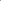 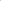 1 Purchased sugar in the last two weeks. 0.152 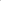 2 Education level of household head: categorical variable on the level of educational attainment: 1 – Standards 1 to 4; 2 – Standards 5 to 8; 3 – Forms 1 or 2; 4 – Forms 3 or 4; 5 – University or higher. 0.078 3 Household cooks over collected firewood. -0.174 4 Total acreage cultivated (per acre)0.029 5Household size (per person)-0.2836Household size (per person) squared0.0157 Number of salaried household members (per person) 0.098 8 Household owns a bicycle 0.153 9 Household owns a fridge 0.591 10 Household grows tobacco 0.105 11 Household owns a bed 0.263 12 No. of cattle owned (per cow)0.013 13 Household grows hybrid maize 0.076 14Household owns a car or motor cyle0.693Thyolo district coeffient-0.296Constant term2.826